Publicado en Madrid el 28/12/2020 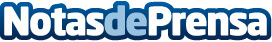 El tipo de pelo del chihuahua influye en cómo se cuida, según Unchihuahua.comEl pelo lo tienen pegado a la piel y se puede ver su figura a la perfección, además de tener la cola enrollada hacia arriba. También se les suele conocer por chihuahuas de pelo liso, los cuales tienen mucha cantidad de pelo en el torso, pero poca en la cabeza o los oídosDatos de contacto:Alvaro Lopez Para629456410Nota de prensa publicada en: https://www.notasdeprensa.es/el-tipo-de-pelo-del-chihuahua-influye-en-como Categorias: Moda Veterinaria Mascotas http://www.notasdeprensa.es